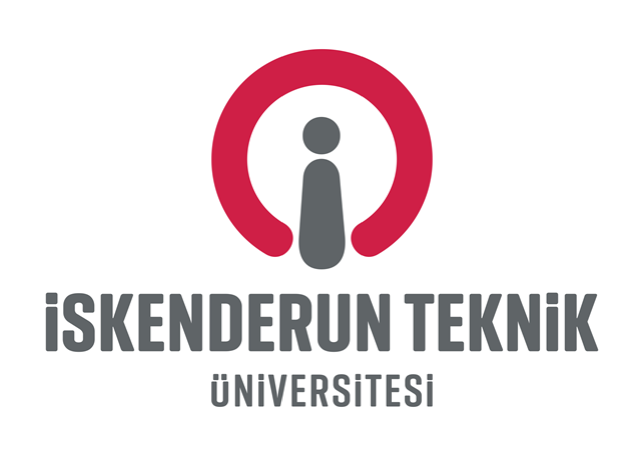                                     			   T.C         İSKENDERUN TECHNICAL  UNIVERSITY                                     FORM-1                                          THE MEAL SCHOLARSHIP APPLICATION FORM1 - PERSONAL INFORMATION :Full Name						:..................................................		Place of Birth and Date				:...........................  …../....../........National ID Number					:..................................................Nationality						:..................................................Gender							:..................................................Student Number					:..................................................Faculty/School/Vocational School			:..................................................			Department						:..................................................Grade							:..................................................Enrollment Date					:..................................................Daytime or Evening Education		    	Daytime (   )	   Evening (   )If there is a preparatory class in this department	:..................................................If the registration was frozen or permission was taken:..................................................Physical Disability or a Serious Disease		:..................................................	Family:Residence Address					:..................................................							:..................................................							:..................................................							:..................................................			Telephone						: ........................................:.......................................E-mail							:..................................................2 – SCHOLARSHIPS AND LOANS:I’m getting a study loan. “………………”per year.			I’m getting a KYK scholarship. “……………….” Per year.			I’m getting a private scholarship from ……………. Foundation/Charity/Person. “………………….” Per year.(  )  I stay with my family.								(  )  I stay in a state dormitory and I pay		:......................... ¨ per month.	(  )  I stay in a foundation dormitory and I pay	:......................... ¨ per month.	(  )  I stay in a private dormitory and I pay		:......................... ¨ per month.(  )  I stay with a relative of mine and I pay /don’t pay:......................... ¨ per month.(  )  I stay in a rental housing and I pay		:......................... ¨ per month.(  )  Others						:..................................................The address you stay during your education		:..................................................							:..................................................							:..................................................							:..................................................Do you currently work ? Where ? 			:..................................................How much do you earn from this work ?      	:..................................................	Have you ever worked ? Where? 			:..................................................SSK Registration Number (if you have)		:..................................................3 – FAMILY INFORMATION :Do your parents live together ?			: Yes(   )	   No (   ) Document is required.Is there any dependents in your family? Who are they?  :(  )  My family owns the house we live.(  )  My family lives in a rental house and they pay	:..................................... ¨ per month.	(  )  My family lives in a public housing and they pay:..................................... ¨ per month. Do your parents have an extra income other than your mother’s and /or father’s salary? How much?						:Do you smoke cigarettes ?                                     	: Yes (   )	   No (   )I have ……………… siblings and their situation is as follows 				: I have …….. siblings at preschool age.I have ………siblings studying at primary school.I have ………siblings studying at secondary school.I have ………siblings studying at university and getting …………….financial aid as (  ) scholarship, (  ) loan, (  ) private scholarship per month.If your family has any rental income, and owns house, land, automobile etc., please state their type,amount, brand and model				:...........................................  Your Father’s, Full Name						:...........................................Education Status					:...........................................Occupation / Workplace				:...........................................  Monthly Income					:...........................................  (Document is required.)Your Father’s Telephone				:home phone …………………………:mobile phone…………………………..Your Father						: Alive (   )	   Deceased  (   )(Document is required.)							: Natural (   )	   Adoptive (   )  Your Mother’s, Full Name						:...........................................Education Status					:...........................................Occupation / Workplace				:...........................................  Monthly Income					:...........................................  (Document is required.)Your Mother’s Telephone				:home phone …………………………:mobile phone…………………………..Your Mother						: Alive (   )	   Deceased(   )  (Document is required.)							: Natural (   )	   Adoptive (   )  Average monthly income of my family		:................................TL. PLEASE NOTE : Except for newly enrolled students, students in the second or higher grade are required to add a transcript to the application form. Other matters you want to state			:.........................................................................	I undertake the accuracy of all the information I have provided above. In case of false or incomplete information, or misrepresentation of this information, I accept that my scholarship will be ceased and I will repay the scholarships I have received until that day, and also accept the responsibility of any legal action to be taken against me.								Student’s	:Full Name		:........................................Application Date	:......../.........../20…	Signature		:............................................